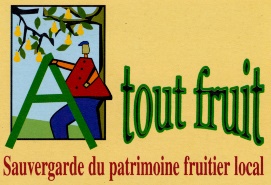 Biodynamie – Travaux pratiques dans un vergercompte-rendu de l'animation du 15 avril 2008
Animatrice : J. Guarrigaud
Merci à Claude Bleuze-Victor pour avoir reçu le mardi 15 avril après-midi dans sa propriété de Lapenne une agricultrice démonstratrice de la méthode "biodynamie" et une quinzaine de participants de l'association Atout Fruit.
La mise en œuvre de la méthode "biodynamie" permet la « réjuvénation» des terroirs anciens, peu fertiles ou épuisés, et notamment des vergers.
1/ PREPARATION A BASE DE BOUSE DE VACHE DOPEE EN OLIGO-ELEMENTS ET MICRO-ORGANISMES : 
Je ne vais pas rappeler ici le détail de cette préparation originale, à base de bouse de vache, de coquilles d'œufs finement broyées (calcaire + silice) de basalte en poudre, de différents ingrédients végétaux riches en oligo-éléments prélevés sur des viscères d'animaux (valériane, pissenlit...etc) et d'huile de coude comme le démontrent les premières photos du processus.


Le mélange attendra 40 jours dans une fosse garnie de planches avant d'être trituré à nouveau.
Ce n'est que 20 jours plus tard qu'il pourra être utilisé et pulvérisé après dilution dans l'eau.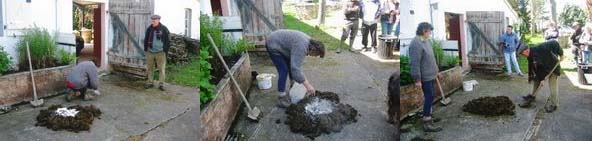 

2/ PURIN, TISANE ET DECOCTION
Ne pas confondre ces 3 préparations qui n'ont pas les mêmes propriétés pour une même plante. purin d'ortie : faire macérer 4 à 7 jours des tiges et racines d'orties dans l'eau. Le purin ainsi obtenu est un bon engrais bio qui permet de doper les jeunes plants du potager ou de la serre.tisane d'ortie : faire bouillir l'eau, puis éteindre le feu et laisser infuser pendant 20 minutes les tiges et racines d'orties. Cette tisane est un excellent fongicide contre le mildiou de la vigne, la cloque du pêcher et d'autres maladies cryptogamiques des arbres et des plantes.décoction : laisser bouillir les plantes pendant 20 minutes. Avec les tiges de prêle, on obtient un excellent remède contre de nombreuses affections des arbres et des plantes. Il ne faudra pas oublier cependant de relancer leur végétation, parfois stoppée, à l'aide de purin d'ortie.

3/ ENDUITS PRALINES A BASE D'ARGILE, DE CENDRES DE BOIS ET DE CASEINE DE PETIT LAIT
Cet enduit appliqué sur les troncs et les branches charpentières des arbres fruitiers est aussi efficace que la bouillie bordelaise.
Rédaction : Jean-François RancurelBiodynamie au vergercompte-rendu de l'animation du 12 mars 2010
Animatrice : J. GuarrigaudLieu : Laroque d’Olmes (09)Étant donné la présence de neige, le programme de l'animation a été complètement modifié, il s'est donc agi essentiellement d'un exposé de la part de Jeannine GARRIGAUD avec réponse aux questions des (nombreux et passionnés) participants.
Rappel du thème initialement prévu :
La respiration de la terre : découvrir les interactions entre l'arbre, la terre et l'atmosphère. Quels sont les gestes que l'on doit apporter à l'arbre en fonction de son milieu afin de lui garantir la meilleure vitalité et afin de prévenir les problèmes dus aux agressions extérieures (maladies, mauvaises manipulations, etc). 

LE BADIGEON D'ARGILE :
C'est la première chose à faire pour protéger les arbres des agressions extérieures. Les badigeons sont une protection pour l'hiver et sont à passer en fin d'automne.En quoi cela consiste-t-il ? 
Préparer un mélange d'argile, de bouse de vache et de petit lait. Les proportions sont approximatives : par exemple 1 seau d'argile pour ½ seau de petit lait et ½ seau de bouse de vache.Ajouter de l'eau, filtrer et passer au pulvérisateur sur tout l'arbre.On peut éventuellement rajouter de la cendre de bois si le sol ne souffre pas de carence en magnésium. 
Car ATTENTION à l'excès de potassium (contenu dans la cendre de bois). Il faut savoir que le potassium " chasse " le magnésium, qui permet d'assimiler le calcium, qui lui-même permet aux arbres de résister aux maladies .... 

LA TISANE D'ORTIE :
Encore une autre très bonne recette pour améliorer la résistance par le renforcement de la plante aux maladies et divers insectes. Mais ATTENTION, la notion d'insecte nuisible (ou de parasite) est en fait toute relative : on peut aussi bien considérer que les pucerons (par exemple) ne viennent sur les plantes que pour réguler les excès qu'elles subissent, excès ou défaut de fumure par exemple, ou autres.... Tisane d'ortie : faire bouillir une grande marmite d'eau, ajouter les orties (plante entière en début de floraison), laisser infuser 20 minutes. Filtrer, diluer à 1 pour 9 volumes et pulvériser.... idéalement une fois par semaine. Si on n'a pas d'ortie fraîche, on peut utiliser de l'ortie séchée. 

LA RESPIRATION DE LA TERRE : 
La terre est un organisme vivant, on pourrait faire une métaphore avec l'essaim et les abeilles. La terre est constituée de différents éléments et elle-même fait partie d'un ensemble de planètes qui elles-mêmes font partie d'un ensemble de constellations. 
La respiration de la terre en été, activité au-dessus du sol et le repos au-dessous de la surface du sol, en l'hiver activité au-dessous du sol et repos au-dessus. 
La respiration de la terre, c'est comme une courbe : ascendante puis descendante et à nouveau ascendante, etc. à un rythme mensuel. Au cours de l'année, c'est pareil elle est ascendante au printemps, puis présente un palier en été, descendante à l'automne et présente un nouveau palier en hiver. Les paliers sont des périodes de repos apparentes car à ces moments il y a une grande activité dans le sol. 
Toutes les religions commémorent les périodes de changements annuels, en agriculture, c'est pareil ! 
Le compost se met à l'automne pour que la terre en bénéficie au maximum. 
Chez les humains, c'est aussi un peu pareil, on est en forme le matin et le soir les forces redescendent ! 
Pour les travaux des champs il faut en tenir compte. Par exemple on va biner le matin pour réguler un excès de vitalité, ça fait partir l'azote. Si on bine le soir, c'est pour apporter de la vitalité en faisant rentrer l'azote dans la terre. 

LES RYTHMES DE LA LUNE :
Jeannine présente un "calendrier lunaire" aux participants et les incite à se le procurer et à le lire attentivement. Pour les phases ascendante et descendante de la lune, on pourrait se passer de calendrier en observant tous les soirs la position de la lune par rapport à la position de la veille (à condition que les nuages ne cachent pas la lune !). 
Quand la lune est ascendante, les travaux à faire sont les suivants : les semis, les greffages. D'ailleurs pour renforcer l'effet du greffage, il faudrait prélever les greffons le matin et greffer l'après-midi. 
En lune descendante on va plutôt effectuer les plantations, d'ailleurs plutôt l'après-midi. 

L'INFLUENCE DES CONSTELLATIONS :
Les constellations apportent des impulsions aux plantes. Ces impulsions sont de 4 natures :le processus " eau " favorisera plutôt les feuillesle processus " terre " favorisera plutôt les racinesle processus " lumière " (ou " air ") favorisera plutôt les fleursle processus " chaleur " favorisera plutôt les fruits. 
Il y a 12 constellations qui possèdent chacune l'une des 4 natures donc envoient les impulsions correspondantes aux plantes. Soit 3 constellations pour chaque nature d'impulsion, voir le calendrier. 
Si on respecte les constellations, on va favoriser les processus correspondants. Par exemple si on sème les radis en jours " racines " ils vont bien développer leurs racines, si c'est en jour " fruit " ils vont vite monter à graine, en jour "feuille " ne faire que du feuillage... Certaines plantes sont plus ou moins réceptives aux influences des constellations. La vigne l'est particulièrement, de même les plantes aromatiques. 
Les " nœuds lunaires " sont des périodes plutôt néfastes à la végétation : on fera autre chose ces jours-là que de travailler sur les plantes ! 
On va donc effectuer les différents travaux des champs selon les intentions qu'on veut donner. 

Exemples : La vigne est très réceptive aux préparations biodynamiques.Taille des arbres : pour fortifier un arbre, on va le tailler le matin, pour le " calmer " le soir. Et pour diminuer l'activité de l'arbre, diminuer son effervescence, on va préférer la taille en vert, en juin, pendant le palier de repos de la plante. 
Arrosage : le matin c'est mieux, on a besoin de moins d'eau. 
Cueillette : Un fruit cueilli en " jour fruit " sera plus sucré avec les préparations biodynamiques, aura meilleur goût, se conservera mieux. Les confitures faites en jour fruit auront besoin de moins de sucre, parce que les fruits sont plus sucrés. 
Ayons conscience de nos gestes ! 

JUS DE VALERIANE FERMENTEE :
Le but est de faire remonter la température le matin. Ramasser les feuilles de la valériane. Les presser, les mettre en pot, fermer et attendre la fermentation. Pas d'eau ajoutée, on procède à sec. Conserver à la cave. Pour l'utiliser, on ne prélève que quelques gouttes qu'on dilue dans un litre d'eau et on pulvérise. On apporte ainsi un processus de " chaleur " et/ou " lumière " pour rééquilibrer. Mettre le jus en bouteille.ORTIE : 
C'est une plante solaire, très liée à mars, elle est presque " animale ", car elle contient beaucoup d'azote... d'ailleurs l'odeur du purin d'ortie est significative ! Les racines d'ortie contiennent des processus anti-cryptogamiques. Utilisée en tisane (voir recette plus haut), l'ortie est une panacée dans le jardin !On peut aussi utiliser l'ortie en compost. 

FEUILLES DE BUIS : 
En tisane ou décoction (bouillie une ou deux minutes), les feuilles de buis pulvérisées sur les arbres leur permettent d'éviter les bactérioses et limitent les dégâts de la grêle (la cicatrisation des blessures se fera beaucoup mieux). 
LA PRELE :
Bourrée de silice (92 %), c'est aussi une plante anti-cryptogamique. 
À noter que le champignon n'est pas une maladie, il ne fait que détruire la plante qui est déjà malade. 
Avec les préparations biodynamiques, on peut apporter de la silice. 

LA CONSOUDE : 
Très utile en cas de déficit en calcaire. Elle aide aussi les plantes à résister aux maladies. 
LES PLANTES AROMATIQUES :
Elles favorisent un bon équilibre pour les échanges. On peut en planter au pied des arbres fruitiers, à l'aplomb de la couronne : thym, sarriette, romarin, hysope (aide à la fructification), etc... Pour les pruniers et cerisiers qui sont atteints de moniliose, le raifort les aidera à résister. 

LES TISANES D'OIGNONS :
À utiliser contre l'oïdium, ça ramène du souffre. On peut aussi planter toutes sortes d'alliacées au pied des arbres. Par exemple les fraisiers sont particulièrement réceptifs à l'ail plantés à côté ! 

DECOCTION D'ECORCE DE CHENE : 
Faire bouillir 20 minutes. Cela aidera à renforcer le " processus calcaire " et à faire remonter le pH en terres trop acides.LES PREPARATIONS BIODYNAMIQUES : 
Elles sont de deux sortes :le " 500 " ou " bouse de corne ", qui renforce le " processus calcaire ", lié au sol au travail du sol, à la terre.le " 501 " ou silice de corne en polarité avec le 500 et permet l'équilibre, améliore le goût, les sucres, la conservation. 
Ces deux préparations sont très efficaces. On n'en utilise que très peu, il s'agit seulement d'envoyer une " information " aux plantes et non de la matière active, contrairement aux autres types d'agriculture. 
La fabrication de la préparation " bouse de corne " est au programme de la prochaine animation sur la biodynamie, à l'automne 2010. Elle est facile et accessible à tous ainsi que son usage, contrairement à la préparation " silice " qui est plus difficile, très efficace, certes, mais à utiliser à bon escient uniquement. 
La préparation "bouse de corne" se passe idéalement 3 fois par an.Elle permet au verger et au jardin de rester en bonne santé, aux fruits et aux légumes d'avoir meilleur goût et de mieux se conserver. Elle permet d'arroser moins, les plantes résistent mieux à la sécheresse. Toutes les préparations biodynamiques ainsi que le compost de bouse diminuent la radioactivité.

LES CONTACTS POUR SE PROCURER LES PREPARATIONS BIODYNAMIQUES :au niveau national : http://www.biodynamie-services.frsur l'Ariège : on pourra solliciter les agriculteurs biodynamiques qui font eux-mêmes les préparations, par exemple Wilm WIJNEN à Gabre (05 61 69 98 17) ou Marc DELANGRE à Loubens (05 61 05 35 70)Rédaction : Claude Fressonnet